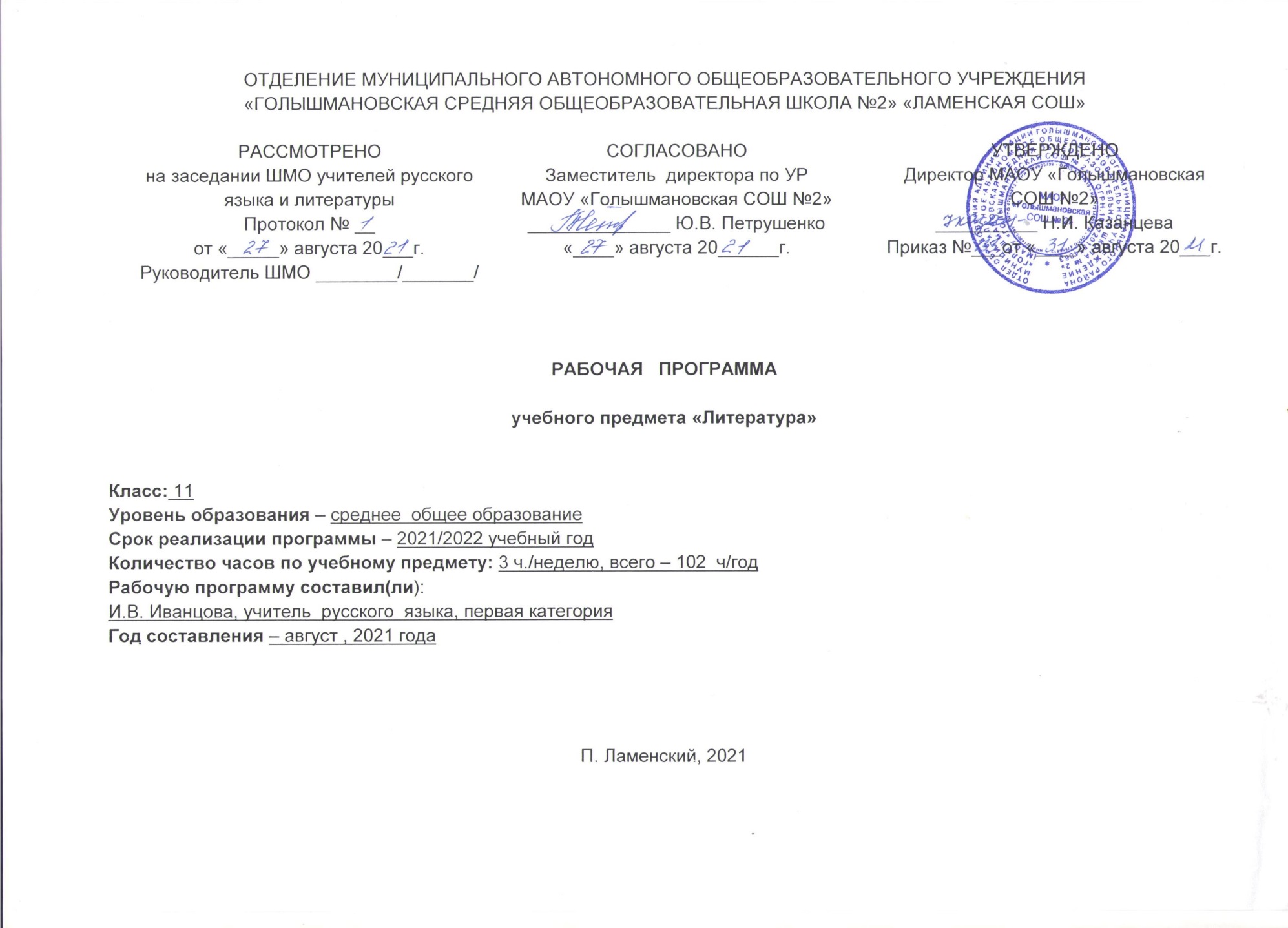 Планируемые результаты освоения учебного предметаЛичностные результаты:осознание своей российской гражданской идентичности, воспитание патриотизма, уважения к истории Отечества, гордости за свой край, свою Родину, прошлое и настоящее многонационального народа России; знание истории, языка, культурного наследия народов России и человечества; усвоение традиционных ценностей многонационального российского общества; воспитание чувства ответственности и долга перед Родиной;ответственное отношение к учению, готовности и способности обучающихся к саморазвитию и самообразованию на основе мотивации к обучению и познанию, осознанному выбору и построению дальнейшей индивидуальной траектории образования на базе умения ориентироваться в мире профессий и профессиональных предпочтений, с учётом устойчивых познавательных интересов, а также на основе формирования уважительного отношения к труду, развития опыта участия в социально значимом труде;целостное мировоззрение, соответствующее современному уровню развития науки и общественной практики, учитывающее социальное, культурное, языковое, духовное многообразие современного мира;осознанное, уважительное и доброжелательное отношение к другому человеку, его мнению, мировоззрению, культуре, языку, вере, гражданской позиции, к истории, культуре, религии, традициям, языкам, ценностям народов России и народов мира; готовности и способности вести диалог с другими людьми и достигать в нём взаимопонимания;освоение социальных норм, правил поведения, ролей и форм социальной жизни в группах и сообществах, включая взрослые и социальные сообщества; участие в школьном самоуправлении и общественной жизни в пределах возрастных компетенций с учётом региональных, этнокультурных, социальных и экономических особенностей;моральное сознание и компетентность в решении моральных проблем на основе личностного выбора, формирование нравственных чувств и нравственного поведения, осознанного и ответственного отношения к собственным поступкам;коммуникативные компетенции в общении и сотрудничестве со сверстниками, детьми старшего и младшего возраста, взрослыми в процессе образовательной, общественно полезной, учебно-исследовательской, творческой и других видов деятельности;сформированность ценности здорового и безопасного образа жизни;основы экологической культуры, соответствующее современному уровню экологического мышления, развитие опыта экологически   ориентированной рефлексивно-оценочной и практической деятельности в жизненных ситуациях;осознание значения семьи в жизни человека и общества, принятие ценности семейной жизни, уважительное и заботливое отношение к членам своей семьи;эстетическое  сознание через освоение художественного наследия народов России и мира, творческой деятельности эстетического характера.Метапредметные:умение самостоятельно определять цели своего обучения, ставить и формулировать для себя новые задачи в учёбе и познавательной деятельности, развивать мотивацию и расширять интересы своей познавательной деятельности;умение самостоятельно планировать пути достижения целей, в том числе альтернативные, осознанно выбирать наиболее эффективные способы решения учебных и познавательных задач;умение соотносить свои действия с планируемыми результатами, осуществлять контроль своей деятельности в процессе достижения результата, определять способы действий в рамках предложенных условий и требований, корректировать свои действия в соответствии с изменяющейся ситуацией;  умение оценивать правильность выполнения учебной задачи, собственные возможности её решения;владение основами самоконтроля, самооценки, принятия решений и осуществления осознанного выбора в учебной и познавательной деятельности;умение определять понятия, создавать обобщения, устанавливать аналогии, классифицировать, самостоятельно выбирать основания и критерии для классификации, устанавливать причинно-следственные связи, строить логическое рассуждение, умозаключение (индуктивное, дедуктивное и по аналогии) и делать выводы;умение создавать, применять и преобразовывать знаки и символы, модели и схемы для решения учебных и познавательных задач;смысловое чтение;умение организовывать учебное сотрудничество и совместную деятельность с учителем и сверстниками; работать индивидуально и в группе: находить общее решение и разрешать конфликты на основе согласования позиций и учёта интересов; формулировать, аргументировать и отстаивать своё мнение;умение осознанно использовать речевые средства в соответствии с задачей коммуникации для выражения своих чувств, мыслей и потребностей; планирование и регуляция своей деятельности; владение устной и письменной речью, монологической контекстной речью;формирование и развитие компетентности в области использования информационно-коммуникационных технологий (далее — ИКТ-компетенции);формирование и развитие экологического мышления, умение применять его в познавательной, коммуникативной, социальной практике и профессиональной ориентации.Предметные:осознание значимости чтения и изучения литературы для своего дальнейшего развития; формирование потребности в систематическом чтении как средстве познания мира и себя в этом мире, гармонизации отношений человека и общества, многоаспектного диалога;понимание литературы как одной из основных национально-культурных ценностей народа, как особого способа познания жизни;обеспечение культурной самоидентификации, осознание коммуникативно-эстетических возможностей родного языка на основе изучения выдающихся произведений российской культуры, культуры своего народа, мировой культуры;воспитание квалифицированного читателя со сформированным эстетическим вкусом, способного аргументировать своё мнение и излагать его устно и письменно с учётом возможностей различных жанров высказывания — аналитического и интерпретирующего характера, участвовать в обсуждении прочитанного, сознательно планировать своё досуговое чтение;развитие способности понимать литературные художественные произведения, отражающие разные этнокультурные традиции;овладение различными видами анализа текста на основе понимания принципиальных отличий литературного художественного текста от научного, делового, публицистического и т. п., формирование умений воспринимать, анализировать, критически оценивать и интерпретировать прочитанное, осознавать художественность воспроизведения современной автору действительности в литературном произведении, воспринимать прочитанное не только на эмоциональном уровне, но и на уровне интеллектуального осмысления.В результате изучения учебного предмета «Литература» на уровне среднего общего образования выпускник на базовом уровне научится:демонстрировать знание ключевых произведений русской, родной и мировой литературы, приводя примеры двух (или более) текстов, затрагивающих общие темы или проблемы;в устной и письменной форме обобщать и анализировать свой читательский опыт, а именно:обосновывать выбор художественного произведения для анализа, приводя в качестве аргумента как тему (темы) произведения, так и его проблематику (скрытые в нём смыслы и подтексты);использовать для раскрытия тезисов своего высказывания указание на фрагменты произведения, носящие проблемный характер и требующие анализа;давать объективное изложение текста: характеризуя произведение, выделять две (или более) основные темы или идеи произведения, показывать их развитие в ходе сюжета, их взаимодействие и взаимовлияние, в итоге раскрывая сложность художественного мира произведения;анализировать жанрово-родовой выбор автора: раскрывать особенности композиции, развития сюжета и связи различных элементов в художественном мире произведения: места и времени действия, способов изображения действия и его развития, приёмов введения персонажей и средств раскрытия и/или развития их характеров;определять контекстуальное значение слов и фраз, используемых в художественном произведении (включая переносные и коннотативные значения), оценивать их художественную выразительность с точки зрения новизны, эмоциональной и смысловой наполненности, эстетической значимости;анализировать авторский выбор определённых композиционных решений, раскрывая, как расположение и взаимосвязь определённых частей текста способствуют формированию всей структуры произведения и обусловливают эстетическое воздействие на читателя (например, выбор определённого зачина и концовки произведения, выбор между счастливой или трагической развязкой, открытым или закрытым финалом);анализировать случаи, когда для осмысления точки зрения автора и/ или героев требуется отличать то, что прямо заявлено в тексте, от того, что действительно подразумевается (например, сатира, сарказм, ирония или гипербола);осуществлять следующую продуктивную деятельность:давать развёрнутые ответы на вопросы об изучаемом на уроке произведении или создавать небольшие рецензии на самостоятельно прочитанные произведения, демонстрируя целостное восприятие художественного мира произведения, понимание принадлежности произведения к литературному направлению (течению) и культурно-исторической эпохе (периоду);выполнять проектные работы по литературе и искусству, предлагать собственные обоснованные интерпретации литературных произведений.Выпускник получит возможность научиться: давать историко-культурный комментарий к тексту произведения (в том числе и с использованием ресурсов музея, специализированной библиотеки, исторических документов и т. п.);анализировать художественное произведение в сочетании воплощения в нём объективных законов литературного развития и субъективных черт авторской индивидуальности;анализировать художественное произведение во взаимосвязи литературы с другими областями гуманитарного знания (философией, историей, психологией и др.);анализировать одну из интерпретаций эпического, драматического или лирического произведения (например, кинопостановку или театральную постановку; запись художественного чтения; серию иллюстраций к произведению), оценивая то, как интерпретируется исходный текст.Выпускник получит возможность узнать:о месте и значении русской литературы в мировой литературе;о произведениях новейшей отечественной и мировой литературы;о важнейших литературных ресурсах, в том числе в Интернете;об историко-культурном подходе в литературоведении;об историко-литературном процессе XIX и XX веков;о наиболее ярких или характерных чертах литературных направлений или течений (реализм, романтизм, символизм и т. п.);  имена ведущих писателей, особенно значимые факты их творческой биографии, названия ключевых произведений, имена героев, ставших «вечными образами» или именами нарицательными в общемировой и отечественной культуре, например: Ф. М. Достоевский, М. А. Булгаков, А. И. Солженицын, Ф. Кафка, Э.-М. Ремарк; Дон Кихот, Гамлет, Манилов, Обломов, «человек в футляре» и т. п.;о соотношении и взаимосвязях литературы с историческим периодом, эпохой (например, футуризм и эпоха технического прогресса в начале ХХ века и т. п.).Содержание учебного предметаВведение. Русская литература ХХ в.в. контексте мировой культуры. Основные темы и проблемы (ответственность человека за свои поступки, человек на войне, тема исторической памяти, человек и окружающая его живая природа). Обращение к народному сознанию в поисках нравственного идеала. Взаимодействие зарубежной, русской литературы и литературы других народов России, отражение в них “вечных” проблем бытия.Литература первой половины XX века. Обзор русской литературы первой половины XX векаТрадиции и новаторство в литературе рубежа XIX-ХХ вв. Реализм и модернизм. Трагические события первой половины XX в. и их отражение в русской литературе и литературах других народов России. Конфликт человека и эпохи. Развитие реалистической литературы, ее основные темы и герои. Советская литература и литература русской эмиграции. “Социалистический реализм”. Художественная объективность и тенденциозность в освещении исторических событий. Проблема “художник и власть”. И. А. Бунин. Жизнь и творчество (обзор).Стихотворения: «Вечер», «Не устану воспевать вас, звезды!..», «Последний шмель».Философичность и тонкий лиризм стихотворений Бунина. Пейзажная лирика поэта. Живописность и лаконизм бунинского поэтического слова. Традиционные темы русской поэзии в лирике Бунина. Рассказы: «Господин из Сан-Франциско», «Чистый понедельник», «Лёгкое дыхание», цикл «Темные аллеи».Развитие традиций русской классической литературы в прозе Бунина. Тема угасания "дворянских гнезд" в рассказе “Антоновские яблоки”. Исследование национального характера. “Вечные” темы в рассказах Бунина (счастье и трагедия любви, связь человека с миром природы, вера и память о прошлом). Психологизм бунинской прозы. Принципы создания характера. Роль художественной детали. Символика бунинской прозы. Своеобразие художественной манеры Бунина. А. И. Куприн. Жизнь и творчество (обзор).Повесть «Гранатовый браслет».Своеобразие сюжета повести. Споры героев об истинной, бескорыстной любви. Утверждение любви как высшей ценности. Трагизм решения любовной темы в повести. Символический смысл художественных деталей, поэтическое изображение природы. Мастерство психологического анализа. Роль эпиграфа в повести, смысл финала. М. ГорькийЖизнь и творчество (обзор).Рассказ «Старуха Изергиль».Романтизм ранних рассказов Горького. Проблема героя в прозе писателя. Тема поиска смысла жизни. Проблемы гордости и свободы. Соотношение романтического идеала и действительности в философской концепции Горького. Прием контраста, особая роль пейзажа и портрета в рассказах писателя. Своеобразие композиции рассказа.    Пьеса «На дне».Сотрудничество писателя с Художественным театром. “На дне” как социально-философская драма. Смысл названия пьесы. Система образов. Судьбы ночлежников. Проблема духовной разобщенности людей. Образы хозяев ночлежки. Споры о человеке. Три правды в пьесе и их драматическое столкновение: правда факта (Бубнов), правда утешительной лжи (Лука), правда веры в человека (Сатин). Проблема счастья в пьесе. Особая роль авторских ремарок, песен, притч, литературных цитат. Новаторство Горького-драматурга. Афористичность языка.Обзор русской поэзии конца XIX – начала XX в.Серебряный век как своеобразный "русский ренессанс". Литературные течения поэзии русского модернизма: символизм, акмеизм, футуризм. Поэты, творившие вне литературных течений. Символизм Истоки русского символизма. Влияние западноевропейской философии и поэзии на творчество русских символистов. Связь с романтизмом. Понимание символа символистами (задача предельного расширения значения слова, открытие тайн как цель нового искусства). Конструирование мира в процессе творчества, идея “творимой легенды”. Музыкальность стиха. "Старшие символисты" (В. Я. Брюсов, К. Д. Бальмонт, Ф. К. Сологуб) и "младосимволисты" (А. Белый, А. А. Блок).В. Я. Брюсов. Жизнь и творчество (обзор).Стихотворения: «Сонет к форме», «Юному поэту», «Грядущие гунны». Основные темы и мотивы поэзии Брюсова. Своеобразие решения темы поэта и поэзии. Культ формы в лирике Брюсова. К. Д. Бальмонт. Жизнь и творчество (обзор).Стихотворения: «Я мечтою ловил уходящие тени…», «Безглагольность», «Я в этот мир пришел, чтоб видеть солнце…». Основные темы и мотивы поэзии Бальмонта. Музыкальность стиха, изящество образов. Стремление к утонченным способам выражения чувств и мыслей.А. Белый.  Жизнь и творчество (обзор).Стихотворения: «Раздумье», «Русь», «Родине». Интуитивное постижение действительности. Тема родины, боль и тревога за судьбы России. Восприятие революционных событий как пришествия нового Мессии. Акмеизм Истоки акмеизма. Программа акмеизма в статье Н. С. Гумилева "Наследие символизма и акмеизм". Утверждение акмеистами красоты земной жизни, возвращение к “прекрасной ясности”, создание зримых образов конкретного мира. Идея поэта-ремесленника. Н. С. Гумилев.  Жизнь и творчество (обзор).Стихотворения: «Жираф», «Волшебная скрипка», «Заблудившийся трамвай», «Капитаны». Героизация действительности в поэзии Гумилева, романтическая традиция в его лирике. Своеобразие лирических сюжетов. Экзотическое, фантастическое и прозаическое в поэзии Гумилева. Футуризм Манифесты футуризма, их пафос и проблематика. Поэт как миссионер “нового искусства”. Декларация о разрыве с традицией, абсолютизация “самовитого” слова, приоритет формы над содержанием, вторжение грубой лексики в поэтический язык, неологизмы, эпатаж. Звуковые и графические эксперименты футуристов. Группы футуристов: эгофутуристы (И. Северянин), кубофутуристы (В. В. Маяковский, В. Хлебников), "Центрифуга" (Б. Л. Пастернак).И. Северянин. Жизнь и творчество (обзор).Стихотворения: «Интродукция», «Эпилог» («Я, гений Игорь-Северянин…»),  «Двусмысленная слава». Эмоциональная взволнованность и ироничность поэзии Северянина, оригинальность его словотворчества.В. В. Хлебников. Жизнь и творчество (обзор).Стихотворения: «Заклятие смехом», «Бобэоби пелись губы…», «Еще раз, еще раз…».Слово в художественном мире поэзии Хлебникова. Поэтические эксперименты. Хлебников как поэт-философ.Крестьянская поэзияПродолжение традиций русской реалистической крестьянской поэзии XIX в. в творчестве Н. А. Клюева, С. А. Есенина.Н. А. Клюев. Жизнь и творчество (обзор).Стихотворения: «Осинушка», «Я люблю цыганские кочевья...», «Из подвалов, из темных углов...». Особое место в литературе начала века крестьянской поэзии. Крестьянская тематика, изображение труда и быта деревни, тема родины, неприятие городской цивилизации. Выражение национального русского самосознания. Религиозные мотивы. А. А. Блок. Жизнь и творчество.Стихотворения: «Незнакомка», «Россия», «Ночь, улица, фонарь, аптека…», «В ресторане», «Река раскинулась. Течет, грустит лениво…» (из цикла «На поле Куликовом»), «На железной дороге», «Вхожу я в темные храмы…», «О, я хочу безумно жить…», «Скифы».Мотивы и образы ранней поэзии, излюбленные символы Блока. Образ Прекрасной Дамы. Романтический мир раннего Блока, музыкальность его стихотворений. Тема города в творчестве Блока. Образы “страшного мира”. Соотношение идеала и действительности в лирике Блока. Тема Родины и основной пафос патриотических стихотворений. Тема исторического пути России в цикле “На поле Куликовом” и стихотворении “Скифы”. Лирический герой поэзии Блока, его эволюция. Поэма «Двенадцать». История создания поэмы, авторский опыт осмысления событий революции. Соотношение конкретно-исторического и условно-символического планов в поэме. Сюжет поэмы, ее герои, своеобразие композиции. Строфика, интонации, ритмы поэмы, ее основные символы. Образ Христа и многозначность финала поэмы. Авторская позиция  и способы ее выражения в поэме.В. В. Маяковский. Жизнь и творчество.Стихотворения: «А вы могли бы?», «Послушайте!», «Скрипка и немножко нервно», «Лиличка!», «Юбилейное», «Прозаседавшиеся». Стихотворения: «Нате!», «Разговор с фининспектором о поэзии», «Письмо Татьяне Яковлевой».Маяковский и футуризм. Дух бунтарства в ранней лирике. Поэт и революция, пафос революционного переустройства мира. Новаторство Маяковского (ритмика, рифма, неологизмы, гиперболичность, пластика образов, неожиданные метафоры, необычность строфики и графики стиха). Особенности любовной лирики. Тема поэта и поэзии, осмысление проблемы художника и времени. Сатирические образы в  творчестве Маяковского. С. А. Есени. Жизнь и творчество.Стихотворения: «Гой ты, Русь, моя родная!..», «Не бродить, не мять в кустах багряных…», «Мы теперь уходим понемногу…», «Письмо матери», «Спит ковыль. Равнина дорогая…», «Шаганэ ты моя, Шаганэ…», «Не жалею, не зову, не плачу…», «Русь Советская»,  «Письмо к женщине», «Собаке Качалова», «Я покинул родимый дом…», «Неуютная жидкая лунность…».Традиции А. С. Пушкина и А.В. Кольцова в есенинской лирике. Тема родины в поэзии Есенина. Отражение в лирике особой связи природы и человека. Цветопись, сквозные образы лирики Есенина. Светлое и трагическое в поэзии Есенина. Тема быстротечности человеческого бытия в поздней лирике поэта. Народно-песенная основа, музыкальность лирики Есенина. М. И. Цветаева. Жизнь и творчество (обзор).Стихотворения: «Моим стихам, написанным так рано…», «Стихи к Блоку» («Имя твое – птица в руке…»), «Кто создан из камня, кто создан из глины…», «Тоска по родине! Давно…»,  «Идешь, на меня похожий…», «Куст».Основные темы творчества Цветаевой. Конфликт быта и бытия, времени и вечности. Поэзия как напряженный монолог-исповедь. Фольклорные и литературные образы и мотивы в лирике Цветаевой. Своеобразие поэтического стиля. О. Э. Мандельштам. Жизнь и творчество (обзор).Стихотворения: «NotreDame», «Бессонница. Гомер. Тугие паруса…», «За гремучую доблесть грядущих веков…», «Я вернулся в мой город, знакомый до слез…», «Невыразимая печаль», «Tristia». Историзм поэтического мышления Мандельштама, ассоциативная манера его письма. Представление о поэте как хранителе культуры. Мифологические и литературные образы в поэзии Мандельштама.  А. А. Ахматова. Жизнь и творчество.Стихотворения: «Песня последней встречи», «Сжала руки под темной вуалью…», «Мне ни к чему одические рати…», «Мне голос был. Он звал утешно…», «Родная земля», «Я научилась просто, мудро жить…», «Бывает так: какая-то истома…».Отражение в лирике Ахматовой глубины человеческих переживаний. Темы любви и искусства. Патриотизм и гражданственность поэзии Ахматовой. Разговорность интонации и музыкальность стиха. Фольклорные и литературные образы и мотивы в лирике Ахматовой. Поэма «Реквием». История создания и публикации. Смысл названия поэмы, отражение в ней личной трагедии и народного горя. Библейские мотивы и образы в поэме. Победа исторической памяти над забвением как основной пафос “Реквиема”. Особенности жанра и композиции поэмы, роль эпиграфа, посвящения и эпилога.Б. Л. Пастернак. Жизнь и творчество (обзор).Стихотворения: «Февраль. Достать чернил и плакать!..», «Определение поэзии», «Во всем мне хочется дойти…», «Гамлет», «Зимняя ночь», «Снег идет», «Быть знаменитым некрасиво…».Поэтическая эволюция Пастернака: от сложности языка к простоте поэтического слова. Тема поэта и поэзии (искусство и ответственность, поэзия и действительность, судьба художника и его роковая обреченность на страдания). Философская глубина лирики Пастернака. Тема человека и природы. Сложность настроения лирического героя. Соединение патетической интонации и разговорного языка.Роман «Доктор Живаго» (обзор).История создания и публикации романа. Цикл “Стихотворения Юрия Живаго” и его связь с общей проблематикой романа. М. А. Булгаков. Жизнь и творчество.Роман «Мастер и Маргарита».История создания и публикации романа. Своеобразие жанра и композиции романа. Роль эпиграфа. Эпическая широта и сатирическое начало в романе. Сочетание реальности и фантастики. Москва и Ершалаим. Образы Воланда и его свиты. Библейские мотивы и образы в романе. Человеческое и божественное в облике Иешуа. Фигура Понтия Пилата и тема совести. Проблема нравственного выбора в романе. Изображение любви как высшей духовной ценности. Проблема творчества и судьбы художника. Смысл финальной главы романа. А. П. Платонов. Жизнь и творчество.Повесть «Котлован».Традиции Салтыкова-Щедрина в прозе Платонова. Высокий пафос и острая сатира в “Котловане”. Утопические идеи “общей жизни” как основа сюжета повести. “Непростые” простые герои Платонова.  Тема смерти в повести. Самобытность языка и стиля писателя.М. А. Шолохов. Жизнь и творчество.Роман-эпопея «Тихий Дон» (обзорное изучение).История создания романа. Широта эпического повествования. Сложность авторской позиции. Система образов в романе. Семья Мелеховых, быт и нравы донского казачества. Глубина постижения исторических процессов в романе. Изображение гражданской войны как общенародной трагедии. Тема разрушения семейного и крестьянского укладов. Судьба Григория Мелехова как путь поиска правды жизни. "Вечные" темы в романе: человек и история, война и мир, личность и масса. Утверждение высоких человеческих ценностей. Женские образы. Функция пейзажа в романе. Смысл финала. Художественное своеобразие романа. Язык прозы Шолохова. Обзор русской литературы второй половины XX векаВеликая Отечественная война и ее художественное осмыслениев русской литературеи литературах других народов России.Новое понимание русской истории. Влияние «оттепели» 60-х годов на развитие литературы. Литературно-художественные журналы, их место в общественном сознании. «Лагерная» тема. «Деревенская» проза. Постановка острых нравственных и социальных проблем (человек и природа, проблема исторической памяти, ответственность человека за свои поступки, человек на войне). Обращение к народному сознанию в поисках нравственного идеала в русской литературеи литературах других народов России.Поэтические искания. Развитие традиционных тем русской лирики (темы любви, гражданского служения, единства человека и природы). А. Т. Твардовский. Жизнь и творчество (обзор).Стихотворения: «Вся суть в одном-единственном завете…», «Памяти матери», «Я знаю, никакой моей вины…»,  «Дробится рваный цоколь монумента...», «О сущем».Исповедальный характер лирики Твардовского.  Служение народу как ведущий мотив творчества поэта. Тема памяти в лирике Твардовского. Роль некрасовской традиции в творчестве поэта.В. Т. Шаламов. Жизнь и творчество (обзор).Рассказы: «Последний замер», «Шоковая терапия».История создания книги “Колымских рассказов”. Своеобразие раскрытия “лагерной” темы. Характер повествования. А. И. Солженицын. Жизнь и творчество (обзор).Повесть «Один день Ивана Денисовича».Своеобразие раскрытия “лагерной” темы в повести. Проблема русского национального характера в контексте трагической эпохи.Роман "Архипелаг Гулаг" (фрагменты).В. М. Шукшин. Рассказы: «Верую!», «Алеша Бесконвойный».Изображение народного характера и картин народной жизни в рассказах. Диалоги в шукшинской прозе. Особенности повествовательной манеры Шукшина.В. В. Быков. Повесть «Сотников».Нравственная проблематика произведения. Образы Сотникова и Рыбака, две “точки зрения” в повести. Образы Петра, Демчихи и девочки Баси. Авторская позиция и способы ее выражения в произведении. Мастерство психологического анализа.  В. Г. Распутин.Повесть «Прощание с Матерой».Проблематика повести и ее связь с традицией классической русской прозы. Тема памяти и преемственности поколений. Образы стариков в повести. Проблема утраты душевной связи человека со своими корнями. Символические образы в повести. Н. М. Рубцов. Стихотворения: «Видения на холме», «Листья осенние.Своеобразие художественного мира Рубцова. Мир русской деревни и картины родной природы в изображении поэта. Переживание утраты старинной жизни. Тревога за настоящее и будущее России. Есенинские традиции в лирике Рубцова. И. А. Бродский. Стихотворения: «Воротишься на родину. Ну что ж…», «Сонет» («Как жаль, что тем, чем стало для меня…»).Своеобразие поэтического мышления и языка Бродского. Необычная трактовка традиционных тем русской и мировой поэзии. Неприятие абсурдного мира и тема одиночества человека в “заселенном пространстве”. Б. Ш. Окуджава.  Стихотворения: «Полночный троллейбус», «Живописцы».Особенности «бардовской» поэзии 60-х годов. Арбат как художественная Вселенная, воплощение жизни обычных людей в поэзии Окуджавы. Обращение к романтической традиции. Жанровое своеобразие песен Окуджавы.А. В. Вампилов.  Пьеса «Утиная охота».Проблематика, основной конфликт и система образов в пьесе. Своеобразие ее композиции. Образ Зилова как художественное открытие драматурга. Психологическая раздвоенность в характере героя. Смысл финала пьесы. Литературное творчество народов РоссииМусса Джалиль. Жизнь и творчество (обзор).Обзор литературы последнего десятилетия Основные тенденции современного литературного процесса. Постмодернизм. Последние публикации в журналах, отмеченные премиями, получившие общественный резонанс, положительные отклики в печати.Зарубежная XX векаГуманистическая направленность произведений зарубежной литературы XX в. Проблемы самопознания, нравственного выбора. Основные направления в литературе первой половины ХХ в. Реализм и модернизм. Б. Шоу Жизнь и творчество (обзор).Пьеса «Пигмалион». Своеобразие конфликта в пьесе. Англия в изображении Шоу. Прием иронии. Парадоксы жизни и человеческих судеб в мире условностей и мнимых ценностей Чеховские традиции в творчестве Шоу.  Рассказ «Превращение»Г. Аполлинер.Д.Г. Байрон Жизнь и творчество (обзор).Стихотворение «Мост Мирабо». Непосредственность чувств, характер лирического переживания в поэзии Аполлинера. Музыкальность стиха. Особенности ритмики и строфики. Экспериментальная направленность аполлинеровской поэзии. Э. Хемингуэй Жизнь и творчество (обзор).Повесть «Старик и море».Проблематика повести. Раздумья писателя о человеке, его жизненном пути. Образ рыбака Сантьяго. Роль художественной детали и реалистической символики в повести. Своеобразие стиля Хемингуэя.  ТЕКСТЫ ДЛЯ ЗАУЧИВАНИЯ НАИЗУСТЬ:Бунин. «Одиночество».Брюсов. «Юному поэту».Гумилёв. «Жираф».Блок. «Незнакомка», «Россия».Есенин. «Собаке Качалова», «Не жалею, не зову, не плачу…».Маяковский. «А вы могли бы...», «Послушайте».Ахматова. «Сжала руки под тёмной вуалью...», «Мне ни к чему одические рати...».Мандельштам. «NotreDame».Цветаева. «Имя твоё...», «Кто создан из камня...».Пастернак. «Во всём мне хочется дойти до самой сути...». Твардовский. «Я знаю, никакой моей вины...». Бродский. 1 стихотворение (по выбору обучающихся). Окуджава. 1 стихотворение (по выбору обучающихся). Рубцов. 1 стихотворение (по выбору обучающихся).ТЕМАТИЧЕСКОЕ  ПЛАНИРОВАНИЕ(1).  Целевым приоритетом на уровне среднего общего образования является создание благоприятных условий для приобретения школьниками опыта осуществления социально значимых дел. Цель воспитания на данном уровне соответствует общей цели воспитания.Выделение данного приоритета связано с особенностями школьников юношеского возраста: с их потребностью в жизненном самоопределении, в выборе дальнейшего жизненного пути, который открывается перед ними на пороге самостоятельной взрослой жизни. Сделать правильный выбор старшеклассникампоможет имеющийся у них реальный практический опыт, который они могут приобрести в том числе и в школе. Это:1. опыт дел, направленных на заботу о своей семье, родных и близких;2. трудовой опыт, опыт участия в производственной практике;3. опыт дел, направленных на пользу своему родному городу или селу, стране в целом, опыт деятельного выражения собственной гражданской позиции;4. опыт природоохранных дел;5. опыт разрешения возникающих конфликтных ситуаций в школе, дома или на улице;6. опыт самостоятельного приобретения новых знаний, проведения научных исследований, опыт проектной деятельности;7. опыт изучения, защиты и восстановления культурного наследия человечества, опыт создания собственных произведений культуры, опыт творческого самовыражения;8. опыт ведения здорового образа жизни и заботы о здоровье других людей;9. опыт оказания помощи окружающим, заботы о малышах или пожилых людях, волонтерский опыт;10. опыт самопознания и самоанализа, опыт социально приемлемого самовыражения и самореализации.КАЛЕНДАРНО – ТЕМАТИЧЕСОЕ ПЛАНИРОВАНИЕучебного предмета «Литература»Класс: 11 классУчитель: Иванцова Ирина ВикторовнаУчебный год – 2021 – 2022 учебный годП.Ламенский, 2021Календарно-тематическое планированиеЛист корректировки рабочей программыучителя Иванцовой ИВ  по предмету  литературана 2021/2022 учебный год№ п/п раздела и темНазвание раздела, темыКоличество часов, отводимых на освоение темыВ том числеВ том числеФормируемые социально значимые ценностные отношения (1)№ п/п раздела и темНазвание раздела, темыКоличество часов, отводимых на освоение темыРРКонтрольные работыФормируемые социально значимые ценностные отношения (1)ВведениеВведениеВведениеВведениеВведение1-2Введение. Русская литература 20 века. Основные мотивы и проблемы.Литературный процесс рубежа веков21,2,3,6,7,10                         Литература первой половины XX века.                         Литература первой половины XX века.                         Литература первой половины XX века.                         Литература первой половины XX века.                         Литература первой половины XX века.3И.А.Бунин.Жизнь и творчество.11,2,3,6,7,104И.А.Бунин. «Господин из Сан-Франциско».11,2,3,6,7,105Рассказ «Чистый понедельник». Проблематика рассказа11,2,3,6,7,106И.А.Куприн. Жизнь и творчество11,2,3,6,7,107«Гранатовый браслет»смысл спора о бескорыстной любви11,2,3,6,7,108РР Сочинение по творчеству И. Бунина и А. Куприна11109Максим Горький. Жизнь и творчество.11,2,3,6,7,1010-11Ранние романтические рассказы писателя. «Старуха Изергиль».21,2,3,6,7,1012Пьеса «На дне» как социально-философская драма.11,2,3,6,7,1013Обитатели «дна» в пьесе «На дне».11,2,3,6,7,1014Роль Луки в пьесе.11,2,3,6,7,1015РР Вопрос о правде в драме Горького «На дне».111,2,3,6,7,1016«Серебряный век» как культурно-историческая эпоха. Особенности поэзии11,2,3,6,7,1017РК К. Лагунов «Так было»11,2,3,6,7,1018В.Брюсов.Жизнь и творчество.11,2,3,6,7,1019Лирика поэтов – символистов К.Бальмонт.:11,2,3,6,7,1020Лирика поэтов -символистов: А.Белый.11,2,3,6,7,1021-22Н. Гумилёв.Слово о поэте.21,2,3,6,7,1023-24А.Блок. Жизнь и творчество.  Темы и образы ранней лирики.11,2,3,6,7,1025РК  А. Иванов «Тобол»11,2,3,6,7,1026Тема страшного мира в лирике Блока.111,2,3,6,7,1027Практикум. Тема Родины в лирике Блока.11,2,3,6,7,1028Поэма Блока «Двенадцать» и сложность её художественного мира.11,2,3,6,7,1029Художественные и идейно-нравственные аспекты новокрестьянской поэзии Н.Клюева.11,2,3,6,7,1030С.А.Есенин.Жизнь и творчество.11,2,3,6,7,1032Тема России в лирике Есенина.11,2,3,6,7,1033Любовная тема в лирике Есенина.11,2,3,6,7,1034Тема быстротечности человеческого бытия в лирике Есенина..11,2,3,6,7,1035Урок контроля по теме «Поэзия начала 20 века».111,2,3,6,7,1036РК Ким Макаров. Рассказы 1Футуризм как литературное направление.11,2,3,6,7,1037В.В.Маяковский. Жизнь и творчество.11,2,3,6,7,1038Художественный мир ранней лирики поэта.11,2,3,6,7,1039Роль синтаксиса в лирике В. Маяковского Русский: Вводные слова и вставные конструкцииЛит-ра: Тема поэта и поэзии в творчестве Маяковского.11,2,3,6,7,1040Тема поэта и поэзии в творчестве Маяковского.11,2,3,6,7,1041РР Сочинение по творчеству А.Блока С. Есенина, В. Маяковского11042Русская литература 30 годов. (обзор)11,2,3,6,7,1043М.А. Булгаков. Жизнь и творчество.11,2,3,6,7,1044История создания романа Булгакова «Мастер и Маргарита».11,2,3,6,7,1045-46Три мира в романе «Мастер и Маргарита»21,2,3,6,7,1047Образ Мастера и тема творчества в романе «Мастер и Маргарита».11,2,3,6,7,1048Образ Маргариты и тема любви в романе «Мастер и Маргарита».11,2,3,6,7,1049Контрольный урок развития речи по роману Булгакова «Мастер и Маргарита».111050Зачётная работа за 1 полугодие111,2,3,6,7,1051А.П.Платонов. Жизнь и творчество.11,2,3,6,7,1052Повесть Платонова «Котлован»: обзор содержания, сюжет, композиция, идейный смысл.11,2,3,6,7,1053Авторская позиция в произведенииРусский: Авторская пунктуацияМХК: Изобразительное искусство реализмаЛит-ра: РК Алла Кузнецова. Творчество.11,2,3,6,7,1054А.А.Ахматова. Жизнь и творчество.11,2,3,6,7,1055Художественное своеобразие и поэтическое мастерство любовной лирики. Чтение и анализ стихотворений.11,2,3,6,7,1056Судьба России и судьба поэта в лирике Ахматовой.11,2,3,6,7,1057Поэма Ахматовой «Реквием». Единство трагедии народа и поэта.11,2,3,6,7,1058РК Поэзия тюменцев конца 20 века11,2,3,6,7,1059-60И.Мандельштам.Жизнь и творчество.21,2,3,6,7,1061-62М.Цветаева.Жизнь и творчество.21,2,3,6,7,1063-64Контрольный урок развития речи по теме Творчество А.Ахматовой, М.Цветаевой и Мандельштама221065-66М.А.Шолохов.Жизнь и творчество.11,2,3,6,7,1067Картины жизни донских казаков в романе «Тихий Дон».11,2,3,6,7,1068-69«Чудовищная нелепица» Гражданской войны в изображении Шолохова.21,2,3,6,7,1070Трагедия народа и судьба Григория Мелехова в романе «Тихий Дон».11,2,3,6,7,1071Женские судьбы в романе «Тихий Дон».11,2,3,6,7,1072Мастерство Шолохова – прозаика в романе «Тихий Дон».11,2,3,6,7,1073-74Контрольный урок развития речи по роману Шолохова «Тихий Дон».1210                       Обзор русской литературы второй половины XX века                       Обзор русской литературы второй половины XX века                       Обзор русской литературы второй половины XX века                       Обзор русской литературы второй половины XX века                       Обзор русской литературы второй половины XX века75Новое осмысление военной темы в литературе 50 – 90-х годов.11,2,3,6,7,1076Повесть В.Быкова «Сотников».11,2,3,6,7,1077-78А.Т.Твардовский.Страницы жизни и творчества.21,2,3,6,7,1079-80Б.Л.Пастернак.Страницы жизни и творчества.21,2,3,6,7,1081Б.Л.Пастернак. Роман «Доктор Живаго».11,2,3,6,7,1082Христианские мотивы в романе «Доктор Живаго».11,2,3,6,7,1083РК В. Белов. Творчество.11,2,3,6,7,1084Урок контроля по теме «Роман Пастернака «Доктор Живаго».111,2,3,6,7,1085А.И.Солженицын.Жизнь и творчество.11,2,3,6,7,1086-87Своеобразие раскрытия «лагерной» темы в творчестве писателя21,2,3,6,7,1088-89В.Шаламов.Жизнь и творчество.21,2,3,6,7,1090Поэзия периода оттепели.11,2,3,6,7,1091Н. Рубцов.Страницы жизни и творчества.11,2,3,6,7,1092Б.Ш. Окуджава.Слово о поэте.11,2,3,6,7,1093В.В.Высоцкий.Слово о поэте.11,2,3,6,7,1094И.Бродский.Слово о поэте.11,2,3,6,7,1095В.Г.Распутин. «Прощание с Матёрой»11,2,3,6,7,1096Темы и проблемы современной драматургии. А.В.Вампилов. «Утиная охота».11,2,3,6,7,1097Мусса Джалиль Жизнь и творчество (обзор).11,2,3,6,7,1098В.М.Шукшин.Изображение народного характера и картин народной жизни в рассказах11,2,3,6,7,10                      Зарубежная литература.                      Зарубежная литература.                      Зарубежная литература.                      Зарубежная литература.                      Зарубежная литература.99Основные направления и тенденции развития современной литературы:Г. Аполлинер  Д.Г. Байрон .Жизнь и творчество (обзор).21,2,5,6,10100Урок внеклассного чтения. Хемингуэй. Слово о писателе.Повесть «Старик и море».21,2,5,6,10101Б. Шоу, Ф. Кафка Жизнь и творчество (обзор).Пьеса «Пигмалион».  Рассказ «Превращение»21,2,5,6,10102Итоговый урок.2Итого:10238СОГЛАСОВАНОПриложение №___ к Рабочей программе учителяЗаместитель директора по УР МАОУ «Голышмановская СОШ №2»_______________Ю.В. Петрушенкоутверждённой приказом директора МАОУ «Голышмановская СОШ№ 2»Н.И.Казанцевой«___ » _____________2021 г.от«___ » _____________2021 г. №_______№ урокаКолич.  часовДата урокаДата урокаТема урокаЭлементы содержания (основные понятия)Планируемые результаты обученияФормы контроля№ урокаКолич.  часовпланфактТема урокаЭлементы содержания (основные понятия)Планируемые результаты обученияФормы контроляВведениеВведениеВведениеВведениеВведениеВведениеВведениеВведение1-221.092.09Введение. Русская литература 20 века.Основные мотивы и проблемы.Литературный процесс рубежа вековХарактеристика литературного процесса начала 20 века. Многообразие литературных направлений, стилей и школ, групп. Направления философской мысли начала столетияПолучит возможность узнать о месте и значении русской литературы в мировойлитературеКонспект лекцииЛитература первой половины XX века.Литература первой половины XX века.Литература первой половины XX века.Литература первой половины XX века.Литература первой половины XX века.Литература первой половины XX века.Литература первой половины XX века.Литература первой половины XX века.317.09И.А.Бунин.Жизнь и творчество.Лирика Бунина. Её философичность, лаконизм, изысканность. «Вечер», «Не устану воспевать вас, звёзды...», «Последний шмель». Чтение и анализ стихотворений.Научится анализировать художественное произведение в сочетании воплощения в нем объективных законов литературного развития и субъективных черт авторской индивидуальностиСамостоятельная интерпретация стихотворения «Последний шмель» в группах по вопросам.418.09И.А.Бунин. «Господин из Сан-Франциско».Развитие понятия о жанре рассказа. Символика бунинской прозы. Обращение писателя к широчайшим социально-философским обобщениям. Поэтика рассказа.Научится анализировать произведение в единстве содержания и формы. Научится составлять развёрнутую характеристику героя; определять роль художественной детали, выделять в тексте нравственно-идеологические проблемы и формулировать собственные ценностные ориентирыГрупповая работа: ответить на проблемные вопросы519.09Рассказ «Чистый понедельник». Проблематика рассказаПринципы создания характера в прозе Бунина.  «Чистый понедельник», «Лёгкое дыхание», цикл «Темные аллеи».Научится определять стилистическую окрашенность повествования, анализировать эпизод и объяснять его связь с проблематикой произведенияИнтерпретация эпизода художественного произведения в парах6114.09И.А.Куприн. Жизнь и творчествоПроза Куприна. Её философичность, лаконизм, изысканностьНаучится анализировать произведение в единстве содержания и формы. Научится анализировать образ героя литературного произведенияКонспект лекции7115.09«Гранатовый браслет»смысл спора о бескорыстной любвиОсновные  темы и проблемы.Научится определять стилистическую окрашенность повествования, анализировать эпизод и объяснять его связь с проблематикой произведенияСопоставить по вопросам «Чистый понедельник» Бунина и «Гранатовый браслет». Что сближает эти произведения и чем они отличаются.8116.09РР Сочинение по творчеству И. Бунина и А. КупринаНаучится составлять план собственного высказывания; создавать сочинение-рассуждение проблемного характера; обосновывать свое высказывание. Научится создавать сочинение-рассуждение проблемного характера; обосновывать свое высказываниесочинение9121.09Максим Горький. Жизнь и творчество.Научится отбирать тексты произведений; пересказывать сюжет, выявлять особенности композиции и систему образов, анализировать произведение в единстве содержания и формыКонспект лекции10-11222.0923.09Ранние романтические рассказы писателя. «Старуха Изергиль».Проблематика и особенности композиции рассказа. Романтический герой в ранних романтических рассказах Горького.Научится следить за развитием конфликта в драме, анализировать место и роль отдельного эпизода в произведении, анализировать систему образовГрупповая работа: ответить на проблемные вопросы12128.09Пьеса «На дне» как социально-философская драма.Сценическая судьба пьесы. Особенности жанра и конфликта пьесы.Научится следить за развитием конфликта в драме, анализировать место и роль отдельного эпизода в произведении, анализировать систему образовАнализ произведения13129.09Обитатели «дна» в пьесе «На дне».Смысл названия произведения.Научится следить за развитием конфликта в драме, анализировать место и роль отдельного эпизода в произведении, анализировать систему образовГрупповая работа: ответить на проблемные вопросы14130.09Роль Луки в пьесе.Характеристика основных компонентов произведения, анализ эпизодов.Научится следить за развитием конфликта в драме, анализировать место и роль отдельного эпизода в произведении, анализировать систему образовГрупповая работа: ответить на проблемные вопросы1515.10РР Вопрос о правде в драме Горького «На дне».Научится создавать сочинение-рассуждение проблемного характера; обосновывать свое высказываниедискуссия1616.10«Серебряный век» как культурно-историческая эпоха. Особенности поэзииНепосредственность чувств, характер лирического переживания в поэзии. Знакомство с направлениями: модернизм, символизм, акмеизм, футуризм.Научится выступать с устным сообщениемКонспект лекции1717.10РК К. Лагунов «Так было»Научится следить за развитием конфликта, анализировать место и роль отдельного эпизода в произведении, анализировать систему образов18112.10В.Брюсов.Жизнь и творчество.Брюсов как основоположник символизма в России. Проблематика и особенности стиля поэта.Стихотворения: «Сонет к форме», «Юному поэту», «Грядущие гунны».Научится отличать характерные особенности эпохи, отраженные в произведениях, понимать, в чём состоит новаторский характер поэзии.Самостоят.интерпретация стихотворения «Юному поэту»19113.10Лирика поэтов – символистов К.Бальмонт.:Основные  факты о жизни и творчестве  писателя. Стихотворения: «Я мечтою ловил уходящие тени…», «Безглагольность», «Я в этот мир пришел, чтоб видеть солнце…».Научится выделять изобразительные средства языка и определять их роль в художественном текстеСамостоятельная интерпретация стихотворения«Безглагольность»20114.10Лирика поэтов -символистов: А.Белый.Основные  факты о жизни и творчестве  писателя. Стихотворения: «Раздумье», «Русь», «Родине».Научится использовать для раскрытия тезисов своего высказывания указание на фрагменты произведения, носящие проблемный характер и требующие анализаСамостоятельная интерпретация стихотворений«Раздумье», «Русь», «Родине» Групповая работа21-22219.1020.10Н. Гумилёв.Слово о поэте.Проблематика и поэтика его лирики.Стихотворения: «Жираф», «Волшебная скрипка», «Заблудившийся трамвай», «Капитаны».Научится демонстрировать знание произведений русской литературы, приводя примеры двух или более текстов, затрагивающих общие темы или проблемыСамостоятельная интерпретация стихотворений «Жираф»,«Волшебная скрипка», «Заблудившийся трамвай»«Капитаны» Групповая работа23-24221.102.11А.Блок. Жизнь и творчество.  Темы и образы ранней лирики.Блок и символисты.Цикл «Стихи о Прекрасной Даме».Научится выступать с устным сообщениемКонспект лекции Самостоятельная интерпретация «Стихи о Прекрасной Даме» («Вхожу я в тёмные храмы...»)2513.11РК  А. Иванов «Тобол»Научится определять смену чувств в стихах на основе личностного восприятия2619.11Тема страшного мира в лирике Блока.Чтение и анализ стихотворений. Развитие понятия об образе – символе.Стихотворения: «Незнакомка», «Россия», «Ночь, улица, фонарь, аптека…», «В ресторане», «Река раскинулась. Течет, грустит лениво…» (из цикла «На поле Куликовом»),Научится передавать динамику чувств героя и автора в выразительном чтенииСамостоятельная интерпретация стихотворений27110.11Практикум. Тема Родины в лирике Блока.Чтение и анализ стихотворений.«Россия», «На железной дороге», «Вхожу я в темные храмы…», «О, я хочу безумно жить…», «Скифы».Научится передавать динамику чувств героя и автора в выразительном чтенииСамостоятельная интерпретация стихотворений28111.11Поэма Блока «Двенадцать» и сложность её художественного мира.Идейное содержание произведения.Научится использовать для раскрытия тезисов своего высказывания указание на фрагменты произведения, носящие проблемный характер и требующие анализаАнализ произведения по вопросам, выразительное чтение29116.11Художественные и идейно-нравственные аспекты новокрестьянской поэзии Н.Клюева.Страницы жизни и творчества (обзор).Стихотворения: «Осинушка», «Я люблю цыганские кочевья...», «Из подвалов, из темных углов...».Научится в устной форме обобщать и анализировать свой читательский опытКонспект лекции, анализ и выразительное чтение стихотворений30117.11С.А.Есенин.Жизнь и творчество.Основные  факты о жизни и творчестве  писателяНаучится выступать с устным сообщениемКонспект лекции, а также три стихотворения32118.11Тема России в лирике Есенина.Чтение и анализ стихотворений.«Гой ты, Русь, моя родная!..», «Русь Советская»  Научится передавать динамику чувств героя и автора в выразительном чтениианализ и выразительное чтение стихотворений33123.11Любовная тема в лирике Есенина.Чтение и анализ стихотворений.«Шаганэ ты моя, Шаганэ…», «Не жалею, не зову, не плачу…», «Письмо к женщине», «Собаке Качалова», «Я покинул родимый дом…», «Неуютная жидкая лунность…».Научится определять смену чувств в стихах о любви на основе личностного восприятияСамостоятельная интерпретация стихотворенийГрупповая работа34124.11Тема быстротечности человеческого бытия в лирике Есенина..Трагизм восприятия гибели русской деревни«Не бродить, не мять в кустах багряных…», «Мы теперь уходим понемногу…», «Письмо матери», «Спит ковыль. Равнина дорогая…»,Научится в устной форме обобщать и анализировать свой читательский опытСамостоятельная интерпретация стихотворенийГрупповая работа35125.11Урок контроля по теме «Поэзия начала 20 века».Научится отбирать литературный материал по выбранной теме, полно раскрывать её и грамотно излагать материал, самостоятельно редактировать текстСамостоятельная работа в форме ЕГЭ36130.11РК Ким Макаров. Рассказы Научится в устной форме обобщать и анализировать свой читательский опытФутуризм как литературное направление.Русские футуристы. Поиски новых поэтических форм в лирике Северянина, ХлебниковаСтихотворения: «Интродукция», «Эпилог» («Я, гений Игорь-Северянин…»),  «Двусмысленная слава».Стихотворения: «Заклятие смехом», «Бобэоби пелись губы…», «Еще раз, еще раз…».Научится выступать с устным сообщениемКонспект лекции3711.12В.В.Маяковский. Жизнь и творчество.Основные  факты о жизни и творчестве  писателяНаучится выступать с устным сообщением, а также понимать, в чём состоит новаторский характер поэзии.Конспект лекции3812.12Художественный мир ранней лирики поэта.Пафос революционного переустройства мира. Сатирический пафос стиховСтихотворения: «А вы могли бы?», «Послушайте!», «Скрипка и немножко нервно», «Лиличка!»,Научится передавать динамику чувств героя и автора в выразительном чтении, определять смену чувств в стихах о любви на основе личностного восприятияСамостоятельная интерпретация стихотворенийГрупповая работа3917.12Роль синтаксиса в лирике В. Маяковского Русский: Вводные слова и вставные конструкцииЛит-ра: Тема поэта и поэзии в творчестве Маяковского.Интегрированный урокВводные слова, вставные конструкции, группы вводных слов по значениюЧтение и анализ произведений " Во весь голос»Научится понимать, в чём состоит новаторский характер поэзии.Знаки препинания при вводных словах и вставных конструкциях.Тему, идею, проблему стихотворений.4018.12Тема поэта и поэзии в творчестве Маяковского.Чтение и анализ стихотворений.«Юбилейное», «Прозаседавшиеся». Стихотворения: «Нате!», «Разговор с фининспектором о поэзии», «Письмо Татьяне Яковлевой».Научится интерпретировать произведения; выявлять авторскую позицию; характеризовать особенности стиля писателяСамостоятельная интерпретация стихотворенийГрупповая работа4119.12РР Сочинение по творчеству А.Блока С. Есенина, В. МаяковскогоНаучится составлять план собственного высказывания; создавать сочинение-рассуждение проблемного характера; обосновывать свое высказывание. Научится создавать сочинение-рассуждение проблемного характера; обосновывать свое высказываниесочинение42114.12Русская литература 30 годов. (обзор)Общественно-культурная ситуацияНаучится выступать с устным сообщениемКонспект статьи учебника43115.12М.А. Булгаков. Жизнь и творчество.Основные  факты о жизни и творчестве  писателяНаучится анализировать и интерпретировать произведения; выявлять авторскую позицию; характеризовать особенности стиля писателяКонспект лекции44116.12История создания романа Булгакова «Мастер и Маргарита».Жанр и композиция произведения.Научится выступать с устным сообщениемГрупповая работа: ответить на проблемные вопросы45-46221.1222.12Три мира в романе «Мастер и Маргарита»Связь произведений со временем написания и современностью, анализ эпизода.Научится постигать содержание произведения на аналитическом уровне.Интерпретация эпизода художественного произведения в парах47123.12Образ Мастера и тема творчества в романе «Мастер и Маргарита».Анализ произведения, характеристика его компонентов, характеристика героев произведения.Научится постигать содержание произведения на аналитическом уровне.Интерпретация эпизодов художественного произведения в парах48128.12Образ Маргариты и тема любви в романе «Мастер и Маргарита».Анализ произведения, характеристика его компонентов, характеристика героев произведенияНаучится интерпретировать произведения; выявлять авторскую позицию; характеризовать особенности стиля писателяИнтерпретация эпизодов художественного произведения в парах49111.01Контрольный урок развития речи по роману Булгакова «Мастер и Маргарита».Научится отбирать литературный материал по выбранной теме, полно раскрывать её и грамотно излагать материал, самостоятельно редактировать текстПодготовка к сочинению50112.01Зачётная работа за 1 полугодиеНаучится отбирать литературный материал по выбранной теме, полно раскрывать её и грамотно излагать материал, самостоятельно редактировать текстТест51113.01А.П.Платонов. Жизнь и творчество.Основные  факты о жизни и творчестве  писателяНаучится интерпретировать произведения; выявлять авторскую позицию; характеризовать особенности стиля писателяКонспект лекции52118.01Повесть Платонова «Котлован»: обзор содержания, сюжет, композиция, идейный смысл.Анализ произведения, характеристика его компонентовНаучится анализировать и интерпретировать произведения; выявлять авторскую позицию; характеризовать особенности стиля писателяГрупповая работа: ответить на проблемные вопросы53119.01Авторская позиция в произведенииРусский: Авторская пунктуацияМХК: Изобразительное искусство реализмаЛит-ра: РК Алла Кузнецова. Творчество.Интегрированный урокНаучится интерпретировать произведения; выявлять авторскую позицию; характеризовать особенности стиля писателяАнализ эпизода. Работа в группах над средствами выразительности речи.54120.01А.А.Ахматова. Жизнь и творчество.Основные  факты о жизни и творчестве  писателяНаучится в устной форме обобщать и анализировать свой читательский опытКонспект лекции Групповая работа55125.01Художественное своеобразие и поэтическое мастерство любовной лирики. Чтение и анализ стихотворений.Чтение и анализ стихотворений. Стихотворения "Песня последней встречи", "Сжала руки под темной вуалью...", "Мне ни к чему одические рати...",Научится анализировать и интерпретировать произведения; выявлять авторскую позицию; характеризовать особенности стиля писателяСамостоятельная интерпретация стихотворенийГрупповая работа56126.01Судьба России и судьба поэта в лирике Ахматовой.Чтение и анализ стихотворений.произведение «Мне голос был. Он звал утешно…», «Родная земля», «Я научилась просто, мудро жить…», «Бывает так: какая-то истома…».Научится передавать динамику чувств героя и автора в выразительном чтенииСамостоятельная интерпретация стихотворенийГрупповая работа57127.01Поэма Ахматовой «Реквием». Единство трагедии народа и поэта.Тема суда времени и исторической памяти. Особенности жанра и композиции.Научится отбирать литературный материал по выбранной теме, полно раскрыть её и грамотно изложить материал, самостоятельно редактировать текстанализ и выразительное чтение поэмы5811.02РК Поэзия тюменцев конца 20 векаНаучится отбирать литературный материал по выбранной теме, полно раскрыть её и грамотно изложить материал59-6022.023.02И.Мандельштам.Жизнь и творчество.Культурологические истоки и музыкальная природа эстетического переживания в лирике поэта. Трагический конфликт поэта и эпохиСтихотворения "NotreDame", "Бессонница. Гомер. Тугие паруса...", "За гремучую доблесть грядущих веков...", "Я вернулся в мой город, знакомый до слез»Научится анализировать и интерпретировать произведения; выявлять авторскую позицию; характеризовать особенности стиля поэтаКонспект лекции Самостоятельная интерпретация стихотворенийГрупповая работа61-6228.029.02М.Цветаева.Жизнь и творчество.Тема творчества, поэта и поэзии в лирике поэтессы. Тема Родины. «Кто создан из камня, кто создан из глины…», «Тоска по родине! Давно…»,  «Идешь, на меня похожий…», «Куст».Научится анализировать и интерпретировать произведения; выявлять авторскую позицию; характеризовать особенности стиля поэтаКонспект лекции Самостоятельная интерпретация стихотворенийГрупповая работа63-64210.0215.02Контрольный урок развития речи по теме Творчество А.Ахматовой, М.Цветаевой и МандельштамаНаучится создавать сочинение-рассуждение проблемного характера; обосновывать свое высказываниеСочинение на литературную тему65-66216.0217.02М.А.Шолохов.Жизнь и творчество.История создания романа «Тихий Дон». Споры вокруг произведения.Научится анализировать и интерпретировать произведения; выявлять авторскую позицию; характеризовать особенности стиля писателяЗаочная экскурсия в музей писателя67122.02Картины жизни донских казаков в романе «Тихий Дон».Анализ произведения, характеристика его компонентов, характеристика героев произведенияНаучится интерпретировать произведение; выявлять авторскую позицию; характеризовать особенности стиля писателяАнализ эпизода художественного произведения, характеристика героев и событий68-69224.021.03«Чудовищная нелепица» Гражданской войны в изображении Шолохова.Связь произведений со временем написания и современностью, анализ эпизода изученного произведенияНаучится постигать содержание произведения на аналитическом уровне.Групповая работа: ответить на проблемные вопросы7012.03Трагедия народа и судьба Григория Мелехова в романе «Тихий Дон».Анализ произведения, характеристика его компонентов, характеристика героев произведенияНаучится в устной форме обобщать и анализировать свой читательский опытГрупповая работа: ответить на проблемные вопросы7113.03Женские судьбы в романе «Тихий Дон».Анализ произведения, характеристика его компонентов, характеристика героев произведенияНаучится отбирать литературный материал по выбранной теме, полно раскрывать её и грамотно излагать материал, самостоятельно редактировать текстИнтерпретация эпизодов художественного произведения в парах7219.03Мастерство Шолохова – прозаика в романе «Тихий Дон».Анализ произведения, характеристика его компонентов, характеристика героев произведенияНаучится отбирать литературный материал по выбранной теме, полно раскрывать её и грамотно излагать материалАнализ произведения73-74210.0315.03Контрольный урок развития речи по роману Шолохова «Тихий Дон».Научится создавать сочинение-рассуждение проблемного характера; обосновывать свое высказываниеИзложение с творческим заданием на литературную темуОбзор русской литературы второй половины XX векаОбзор русской литературы второй половины XX векаОбзор русской литературы второй половины XX векаОбзор русской литературы второй половины XX векаОбзор русской литературы второй половины XX векаОбзор русской литературы второй половины XX векаОбзор русской литературы второй половины XX векаОбзор русской литературы второй половины XX века75116.03Новое осмысление военной темы в литературе 50 – 90-х годов.Связь произведений со временем написания и современностью, сходство и различие произведений разных писателей.Научится отбирать литературный материал по выбранной теме, полно раскрывать её и грамотно излагать материалКонспект лекции76117.03Повесть В.Быкова «Сотников».Нравственная проблематика произведения. Авторская позиция и способы ее выражения в произведении. Мастерство психологического анализа.Научится в устной форме обобщать и анализировать свой читательский опытАнализ произведения и характеристика его основных компонентов77-78222.0323.03А.Т.Твардовский.Страницы жизни и творчества.Лирика Твардовского. Размышление и настоящем и будущем России. Осмысление темы войны. Стихотворения: «Вся суть в одном-единственном завете…», «Памяти матери», «Я знаю, никакой моей вины…»,  «Дробится рваный цоколь монумента...», «О сущем».Научится передавать динамику чувств героя и автора в выразительном чтенииКонспект лекции Самостоятельная интерпретация стихотворенийГрупповая работа79-80224.035.04Б.Л.Пастернак.Страницы жизни и творчества.Философский характер лирики поэта. Основные темы и мотивы его поэзии. Чтение и анализ стихотворений.Стихотворения: «Февраль. Достать чернил и плакать!..», «Определение поэзии», «Во всем мне хочется дойти…», «Гамлет», «Зимняя ночь», «Снег идет», «Быть знаменитым некрасиво…».Научится выступать с устным сообщениемКонспект лекции Самостоятельная интерпретация стихотворенийГрупповая работа8116.04Б.Л.Пастернак. Роман «Доктор Живаго».Человек, история и природа в произведении.Научится постигать содержание произведения на аналитическом уровне.Анализ произведения и характеристика его основных компоненто, характеристика героев произведения.8217.04Христианские мотивы в романе «Доктор Живаго».Анализ произведения, характеристика его компонентов, характеристика героев произведенияНаучится использовать для раскрытия тезисов своего высказывания указание на фрагменты произведения, носящие проблемный характер и требующие анализаАнализ произведения и характеристика его основных компонентов83112.04РК В. Белов. Творчество.84113.04Урок контроля по теме «Роман Пастернака «Доктор Живаго».Анализ  произведения  характеристика  его основных компонентованализировать авторский выбор определённых композиционных решений, раскрывая, как расположение и взаимосвязь определённых частей текста способствуют формированию всей структуры произведения и обусловливают эстетическое воздействие на читателятест 85114.04А.И.Солженицын.Жизнь и творчество.Основные  факты о жизни и творчестве  писателяНаучится выступать с устным сообщениемКонспект лекции86-87219.0420.04Своеобразие раскрытия «лагерной» темы в творчестве писателяАнализ повести «Один день Ивана Денисовича», отрывки «Архипелаг Гулаг»Научится интерпретировать произведение; выявлять авторскую позицию; характеризовать особенности стиля писателяАнализ произведения и характеристика его основных компоненто, характеристика героев произведения88-89221.0426.04В.Шаламов.Жизнь и творчество.Проблематика и поэтика «Колымских рассказов».Рассказы: «Последний замер», «Шоковая терапия»Научится интерпретировать произведение; выявлять авторскую позицию; характеризовать особенности стиля писателяАнализ произведения и характеристика его основных компонентов, характеристика героев произведения90127.04Поэзия периода оттепели.«Громкая» лирика: Р.Рождественский, Е.Евтушенко, А.Вознесенский.Научится выступать с устным сообщениемСамостоятельная интерпретация стихотворенийГрупповая работа91128.04Н. Рубцов.Страницы жизни и творчества.Основные темы и мотивы лирики поэта. Основное художественное своеобразие лирики. Стихотворения: «Видения на холме», «Листья осенние.Научится анализировать и интерпретировать произведения; выявлять авторскую позицию; характеризовать особенности стиля поэтаКонспект лекции Групповая работа9214.05Б.Ш. Окуджава.Слово о поэте.Военные мотивы в лирике поэта. Искренность и глубина поэтических интонаций. Стихотворения: «Полночный троллейбус», «Живописцы»..Научится анализировать и интерпретировать произведения; выявлять авторскую позицию; характеризовать особенности стиля поэтаСамостоятельная интерпретация стихотворений, выразительное чтение.Групповая работа9315.05В.В.Высоцкий.Слово о поэте.Основные  мотивы в лирике поэта. Искренность и глубина поэтических интонаций. Чтение и анализ стихотворений.Научится анализировать и интерпретировать произведения; выявлять авторскую позицию; характеризовать особенности стиля поэтаСамостоятельная интерпретация стихотворений, выразительное чтение.Групповая работа94110.05И.Бродский.Слово о поэте.Проблемно-тематический диапазон его лирики. Чтение и анализ стихотворений.Стихотворения: «Воротишься на родину. Ну что ж…», «Сонет» («Как жаль, что тем, чем стало для меня…»).Научится анализировать и интерпретировать произведения; выявлять авторскую позицию; характеризовать особенности стиля поэтаКонспект лекции Самостоятельная интерпретация стихотворений, выразительное чтение.95111.05В.Г.Распутин. «Прощание с Матёрой»Нравственная проблематика повести «Прощание с Матёрой»Научится давать объективное изложение текста: характеризуя произведение, выделять две (или более) основные темы или идеи произведения, показывать их развитие в ходе сюжета, их взаимодействие и взаимовлияние, в итоге раскрывая сложность художественного мира произведенияАнализ произведения и характеристика его основных компонентов, характеристика героев произведения96112.05Темы и проблемы современной драматургии. А.В.Вампилов. «Утиная охота».Проблематика, конфликт, система образов, композиция пьесы.Научится давать объективное изложение текста: характеризуя произведение, выделять две (или более) основные темы или идеи произведения, показывать их развитие в ходе сюжета, их взаимодействие и взаимовлияние, в итоге раскрывая сложность художественного мира произведенияАнализ произведения и характеристика его основных компонентов, характеристика героев произведения97117.05Мусса Джалиль Жизнь и творчество (обзор).Поэзия военных летНаучится анализировать и интерпретировать произведения; выявлять авторскую позицию; характеризовать особенности стиля поэта98118.05В.М.Шукшин.Изображение народного характера и картин народной жизни в рассказахДиалоги в шукшинской прозе. Особенности повествовательной манеры Шукшина.Рассказы: «Верую!», «Алеша Бесконвойный».Научится давать объективное изложение текста: характеризуя произведение, выделять две (или более) основные темы или идеи произведения, показывать их развитие в ходе сюжета, их взаимодействие и взаимовлияние, в итоге раскрывая сложность художественного мира произведенияКонспект лекции Групповая работа: ответить на проблемные вопросыЗарубежная литература.Зарубежная литература.Зарубежная литература.Зарубежная литература.Зарубежная литература.Зарубежная литература.Зарубежная литература.Зарубежная литература.99119.05Основные направления и тенденции развития современной литературы:Г. Аполлинер  Д.Г. Байрон .Жизнь и творчество (обзор).Поза реализма и «неореализма», поэзия, литература Русского зарубежья последних лет.Стихотворение «Мост Мирабо».Научится анализировать и интерпретировать произведения; выявлять авторскую позицию; характеризовать особенности стиля поэтаТезисы статьи, конспект100124.05Урок внеклассного чтения. Хемингуэй. Слово о писателе.Повесть «Старик и море».Обзор  творчества. Духовно-нравственные проблемы повести «Старик и море».Научится давать объективное изложение текста: характеризуя произведение, выделять две (или более) основные темы или идеи произведения, показывать их развитие в ходе сюжета, их взаимодействие и взаимовлияние, в итоге раскрывая сложность художественного мира произведенияАнализ произведения и характеристика его основных компонентов, характеристика героев произведения101125.05Б. Шоу, Ф. Кафка Жизнь и творчество (обзор).Пьеса «Пигмалион».  Рассказ «Превращение»Своеобразие конфликта в пьесе. Англия в изображении Шоу. Прием иронии. Парадоксы жизни и человеческих судеб в мире условностей и мнимых ценностей.Научится давать объективное изложение текста: характеризуя произведение, выделять две (или более) основные темы или идеи произведения, показывать их развитие в ходе сюжета, их взаимодействие и взаимовлияние, в итоге раскрывая сложность художественного мира произведения102126.05Итоговый урок.Класс Название раздела, темыДата проведения по плануПричина корректировкиКорректирующие мероприятияДата проведения по факту